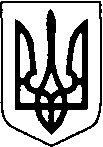 КОМУНАЛЬНЕ НЕКОМЕРЦІЙНЕ ПІДПРИЄМСТВО«РОЖИЩЕНСЬКИЙ  ЦЕНТР ПЕРВИННОЇ  МЕДИКО-САНІТАРНОЇ ДОПОМОГИ»РОЖИЩЕНСЬКОЇ МІСЬКОЇ РАДИвул.Коте Шилокадзе .Рожище, 45100,  тел./факс 2-22-86,                                                                      е-mail: roz.сpmsd@ukr.net, код ЄДРПОУ 38541660________________________________________________________________________________ПОЯСНЮВАЛЬНА ЗАПИСКА до звіту про виконання фінансового плануКНП «Рожищенський ЦПМСД» за 9 місяців 2022 року	Метою діяльності закладу є надання первинної медичної допомоги населенню; проведення заходів масової та індивідуальної профілактики інфекційних захворювань; раннє виявлення та профілактику неінфекційних захворювань, визначення груп підвищеного ризику; раннє виявлення та профілактику інфекційних захворювань, у тому числі соціально небезпечних; проведення санітарно-просвітницької роботи, навчання населення здоровому способу життя, основам надання самодопомоги та взаємодопомоги.Відповідно до рішення сесії Луцької районної ради № 4/10 від 12.02.2021 комунальне некомерційне підриємство «Рожищенський ЦПМСД» передано у комунальну власність Рожищенської територіальної громади.До складу КНП «Рожищенський ЦПМСД» входить 7 амбулаторій загальної практики - сімейної медицини (3 міських - Рожищенська №1,  Рожищенська№2, Дубищенська та 4 сільських Доросинівська, Переспівська, Сокілська, Щуринська ), 6 фельдшерських пунктів. За ініціативою Рожищенської міської ради, Доросинівської та Копачівської сільських рад створено 17 медичних пунктів тимчасового базування для обслуговування сільського населення (Рожищенською міською радою – 7, Доросинівською сільською радою – 2, Копачівською сільською радою – 8.) В штаті КНП «Рожищенський ЦПМСД» станом  на  01.10.2022 р. зареєстровано  105,5  штатних одиниць  з них:лікарський персонал – 24,5 од. (в тому числі лікар-інтерн з загальної практики-сімейної медицини – 1,0 од.) молодші медичні спеціалісти – 50,0 од.молодший медичний персонал –8,75 од.адміністративно-управлінський та допоміжний персонал – 22,25 (в (спеціалісти) – 8,75 од).Середня заробітна плата станом на 01.10.2022 р.:Лікарського персоналу:на штатну посаду – 22,3 тис.грн.Середнього медичного персоналу:на штатну посаду – 13,5 тис.грн.Молодшого медичного персоналу:на штатну посаду – 6,5 тис.грн.Інший персонал:на штатну посаду – 13,5 тис.грн.	Дохідну частину на 01.10.2022 року фінансового плану Підприємства складають доходи від:1.НСЗУ – 19 461,7 тис.грн., а саме:первинна медична допомога– 16 380,9 тис. грн.супровід та лікування дорослих та дітей, хворих на туберкульоз, на первинному рівні медичної допомоги – 57,2 тис.грн.мобільна паліативна медична допомога дорослим і дітям – 2 063,0 тис.грн.вакцинація від гострої респіраторної хвороби COVID-19, спричиненої коронавірусом SARS-CoV-2– 913,0 тис.грн.,  -  забезпечення кадрового потенціалу системи охорони здоров’я, шляхом організації надання медичної допомоги із залученням лікарів інтернів» - 47,6 тис. грн. 2. Доходи Рожищенської та Доросинівської  ТГ – 1 978,1 тис. грн. 3. Інші доходи:- 	від надання майна в оренду – 69,4 тис.грн.;- 	від компенсацій за комунальні платежі від орендарів – 45,3 тис.грн.;- 	відсотки за депозит – 5,4 тис.грн.;- 	надходження від ФСС – 101,8 тис.грн.;- 	надходження (централізовані та благодійні медикаменти, вакцини, глюкометри та інше) – 4 733,4 тис.грн.;        Витратна частина на 01.10.2022 року фінансового плану Підприємства складається із:заробітна плата – 13 851,5   тис.грн. (в т.ч. 679,2 тис.грн. місцевий бюджет)нарахування на оплату праці  – 2 968,9 тис.грн. (в т.ч.  139,2 тис.грн. місцевий бюджет), що становить від загального доходу 69,1 %медикаменти та перев’язувальні матеріали –149, 2 тис.грн.;господарські, будівельні, електро матеріали та інші нематеріальні активи на суму –959,8 тис.грн., в т.ч.:Комп'ютерна  робоча  станція – 21,1 тис.грн.                                                                                                                                                                                                               БФП Brother DCPL2500DR1 – 11, 1  тис.грн. – 3 шт.                                                                                                                                                                                                                    ББЖ Ritar RTP1000D Proxima-D – 4,6 тис. грн. – 1 шт.                                                                                                                                                                                                            Фотокалориметр для Рожищенської АЗПСМ №2 – 65,0 тис.грн.;Комплект спліт-системи CCG-V12HR4-F21/COU-D12HR4-F21 (кондиціонер) для Щуринської АЗПСМ – 41,1 тис.грн.                                                                                                                                                                                  Медичний інструментарій – 7,3 тис.грн.;Меблі для Переспівської АЗПСМ – 56,9 тис.грн.;Дверне полотно (двері) 6 шт. для Переспівської АЗПСМ на суму – 49,8 тис.грн.Рецепція для Рожищенської АЗПСМ №2 – 38,0 тис.грн.Жалюзі вертикальні  для Рожищенської АЗПСМ №2  – 28,0 тис.грн.;Лічильник СЛ-1 лабораторний механічний  для Рожищенської АЗПСМ №2  - 1,8 тис.грн.;Папір А4 80 Ocean – 24,8тис.грн.;Бензин автомобільний  –265,7 тис.грн.;Автозапчастини – 16,4 тис.грн.;Тактильні доріжки та тактильні смужки (для АЗПСМ) - 17,3  тис.грн.;Матеріали (господарські, будівельні, електро) – 75,6 тис.грн. (для проведення поточного ремонту (власними силами) лікарських кабінетів Рожищенської АЗПСМ №1).Директор				                                                    Леся БАСАЛИК